ПОКАНАСтолична община кани всички жители/домакинства в общината, 
които използват за отопление уреди с дърва и въглища, 
да кандидатстват за смяната им безвъзмездно с екологични алтернативи за отоплениеБитовото отопление с дърва и въглища е основен източник на замърсяване на въздуха в Столична община. Подмяната на уредите, използващи дърва и въглища, с алтернативни екологични източници на отопление цели да се подобри качеството на въздуха, който дишаме. Общината осигури финансиране за изпълнение на мерки за подмяна на старите отоплителни уреди, като спечели и започна изпълнението на проект № BG16M1OP002-5.003-0001 „Подобряване качеството на атмосферния въздух в Столична община чрез подмяна на отоплителни устройства на твърдо гориво с екологични алтернативи“. Проектът е по Оперативна програма „Околна среда 2014-2020 г.“ и се финансира от Кохезионния фонд на Европейския съюз и националния бюджет на Република България.Столична община ще предостави на одобрените лица безвъзмездно:Доставка и монтаж в жилището на избрано ново отоплително устройство;Инструктаж на място при доставката, както и писмени инструкции за експлоатация и поддръжка на новото отоплително устройство;   Демонтаж на заменения отоплителен уред на дърва и въглища, изнасяне от жилището и предаването му за рециклиране;Двегодишна гаранция и гаранционно обслужване на новото отоплително устройство при условие на спазване на изискванията за правилна експлоатация и поддръжка от страна на крайния получател;Годишен технически преглед на новото отоплително устройство еднократно след първия отоплителен сезон.Условията и процедурата за кандидатстване са описани по-долу и са съобразени с изискванията, поставени от Управляващия орган на финансиращата Оперативна програма „Околна среда 2014-2020 г.“.Кой може да кандидатства По настоящата покана за подмяна на отоплителни устройства на дърва и въглища с екологични алтернативни отоплителни устройства могат да кандидатстват:Физически лица, собственици или съсобственици на имот с жилищно предназначение в едноетажни или многоетажни жилищни сгради, в който имот за отопление се използват уреди (печки, котли, камини) с дърва и/или въглища.Имотът трябва да се намира в регулационните граници на населените места на територията на Столична община, но извън населените места/квартали, посочени в Приложение №1 към настоящата покана, тъй като домакинствата в тези населени места/квартали са включени за кандидатстване за подмяна на отоплителните уреди по друг проект за подмяна на отоплителните уреди на Столична община по Програма LIFE.  Жилището, за което се кандидатства за подмяна на отоплителното устройство, да се ползва само за жилищни нужди и на адреса на жилището да няма регистриран търговец по смисъла на Търговски закон.Собствеността/съсобствеността се доказва с нотариален акт или друг документ, удостоверяващ собствеността/съсобствеността върху имота. Документът се представя за справка при подаване на документи за кандидатстване. В случай, че кандидатът е съсобственик на по-малко от 51% идеални части от имота, е необходимо писмено съгласие от друг/и съсобственик/ци на имота, заедно с когото/които кандидатът трябва да притежава повече от половината от собствеността върху имота. Съгласие от съсобственик/ци се удостоверява с декларация от съответния/ите съсобственици.Физическите лица имат възможност да кандидатстват, като изберат един от следните варианти съобразно конкретните обстоятелства:Физическото лице кандидатства за подмяна на отоплителен уред на дърва/въглища в жилището си с ново отоплително устройство;Група от две или повече физически лица собственици на самостоятелни имоти - жилищни обекти в жилищна сграда, които до момента на кандидатстването се отопляват самостоятелно с уреди на дърва/въглища, могат да кандидатстват за прилагане на общо колективно решение за локално отопление и да заменят отоплителните си уреди на дърва/въглища с едно общо отоплително устройство за всички  жилищни обекти на лицата от групата;Група от физически лица собственици на самостоятелни имоти - жилищни обекти в многофамилна жилищна сграда, които ползват общо локално отопление с дърва и/или въглища, могат да изберат един от следните варианти: едно отоплително устройство за всички домакинства в групата, или отделни отоплителни устройства за всяко от домакинствата в групата, или отделни отоплителни устройства за някои от домакинствата в групата и едно общо – за останалите домакинства на общо локално отопление.Във всички случаи сумарните емисии на ФПЧ10 от отделните нови устройства по  буква „в“ следва да са по-малки от емисиите на ФПЧ10 от подмененото общо отоплително устройство на дърва/въглища в сградата.Задължителни условия за участие Всеки краен получател трябва:Изрично да декларира писмено, че:желае да подмени отоплителното си устройство/а на дърва и/или въглища  с конкретно посочено ново/нови отоплителни устройство/а, допустимо/и съгласно поканата за кандидатстване, като придобие безвъзмездно правото на собственост върху новото отоплително устройство две години след доставката и монтажа му;е съгласен да предостави безвъзмездно на общината старото отоплително устройство по ред и условия, определени от общината, за предаване за рециклиране впоследствие;ще използва новото отоплително устройство най-малко до изтичане на период от 2 години от датата на доставката и монтажа му;е съгласен да бъдат извършвани проверки от определени от общината лица след подмяната на отоплителното оборудване за срок от 2 години съобразно условията на сключения договор. С проверките ще се гарантира, че в жилищния обект е наличен новият тип отопление и за отопление не се използват дърва и/или въглища и че крайният потребител използва новия тип отопление с грижата на добър стопанин и отоплителното устройство не е унищожено, продадено или преотстъпено, както и че не е демонтирано, разглобено или ремонтирано от неоторизирани лица в гаранционния срок; е съгласен със задължението да използва тип гориво, указано от производителя за съответното отоплително устройство, и с параметри, изрично указани на крайния получател, когато се доставя нов отоплителен уред на пелети;в имота не са извършени инвестиции, финансирани от друг европейски или национален източник (вкл. програма LIFE, Националната програма за енергийна ефективност, ОП Региони в растеж 2014-2020 г., DESIREE, REECL и т.н.), които съвпадат с подмяната на отоплителното устройство, за което лицето кандидатства;  да предвиди условия, при които ще се гарантира използване на доставените отоплителни устройства в случай на покупко-продажба или прехвърляне на собствеността върху имота върху друго лице в рамките на двегодишен период от получаване на новото отоплително оборудване.Да оказва съдействие на лица, посочени от общината, като предоставя физически достъп до жилището във връзка с демонтаж на старото отоплително устройство и доставката и монтажа на новото.Да е заплатил дължимите към момента на кандидатстването местни данъци и такси за недвижимия имот, в който ще се подменя отоплителният уред. Да подпише договор с общината след одобрение за участие в проекта.Да изгради за своя сметка отоплителна инсталация и други връзки, ако няма изградени такива, ако кандидатства за отопление с природен газ или пелетен отоплителен уред на водна риза или централна топлофикация. Кандидати, собственици на отделни имоти, желаещи да приложат колективно решение за локално отопление с едно общо отоплително устройство попълват и подписват общ Формуляр за кандидатстване. Всеки от тях поотделно попълва и подписва индивидуален Формуляр за кандидатстване и Декларация за съгласие с условията за безвъзмездна подмяна на отоплителни устройства на дърва/въглища с алтернативни отоплителни устройства. Единият от кандидатите се упълномощава от всеки от останалите кандидати да подаде от негово име индивидуалните му документи, както и общите изисквани документи за кандидатстване.  В зависимост от специфичните обстоятелства и избрания вариант за преминаване от отопление с дърва и въглища към друг вид отопление, при кандидатстването лицата прилагат различни документи съобразно тяхната приложимост за конкретния случай, както са описани по-долу в точка IV. Документи, които се представят при кандидатстване.Отоплителни устройства, за които може да се кандидатства   Столична община предоставя на кандидатите широка гама от екологични отоплителни устройства, сред които кандидатите, които се отопляват с уреди на дърва и/или въглища, могат да изберат най-подходящото съобразно желанието си и спецификата на жилището.  За улеснение на кандидатите заедно с документите за кандидатстване е публикуван и електронен калкулатор, за да изчислят какъв е най-подходящият отоплителен уред за нуждите на домакинството на адрес: http://asp.moderal.org/SofiaOPOS/OnlineCalc3.aspx.1. Отоплителни устройства, използващи за отопление пелети:Топловъздушна камина на пелети със закрита горивна камера 6 kW ± 10%;Топловъздушна камина на пелети със закрита горивна камера 8 kW ± 10%;Топловъздушна камина на пелети със закрита горивна камера 10 kW ± 10%;Топловъздушна камина на пелети със закрита горивна камера 12 kW ± 10%;Камина на пелети с водна риза 12 kW ± 10%;Камина на пелети с водна риза 18 kW ± 10%;Камина на пелети с водна риза 25 kW ± 10%;Пелетен котел 25 kW ± 10%;Пелетен котел 33 kW ± 10%;Пелетен котел 39 kW ± 10%.В случай, че кандидатът избере камина с водна риза или пелетен котел, той има право да кандидатства и за максимум три броя стоманени панелни радиатори, посочени по-долу, независимо от размерите.2. Отоплителни устройства, използващи за отопление природен газ:Едноконтурен кондензационен котел на природен газ ≥ 24 kW;Едноконтурен кондензационен котел на природен газ ≥ 28 kW;Едноконтурен кондензационен котел на природен газ ≥ 33 kW;Едноконтурен кондензационен котел на природен газ ≥ 42 kW;Двуконтурен кондензационен котел на природен газ ≥ 24 kW;Стенен кондензен газов котел с вграден бойлер ≥ 24 kW;Подовостоящ газов кондензен уред с вграден бойлер ≥ 35 kW;Газов конвектор на природен газ 3 kW;Газов конвектор на природен газ 5 kW.В случай, че кандидатът избере кондензационен котел на природен газ, той има право да кандидатства и за максимум три броя стоманени панелни радиатори, посочени по-долу, независимо от размерите.В случай, че кандидатът избере газов конвектор, той има право да кандидатства за максимум три броя конвектори, независимо от мощността им.3. Отоплителни устройства, използващи за отопление електрическа енергияКлиматик 9000 BTU;Климатик 12 000 BTU;Климатик 15 000 BTU;Климатик 18 000 BTU;Климатик 24 000 BTU;Климатик 30 000 BTU.В случай, че кандидатът избере отоплително устройство климатик, той има право да кандидатства за максимум три броя климатици, независимо от мощността им.4. Радиатори:-   Стоманен панелен радиатор (400x1000);-   Стоманен панелен радиатор (400x1200);-   Стоманен панелен радиатор (400x1400);-   Стоманен панелен радиатор (400x1600);-   Стоманен панелен радиатор (400x1800);-   Стоманен панелен радиатор (400x2000);-   Стоманен панелен радиатор (500x1000);-   Стоманен панелен радиатор (500x1200);-   Стоманен панелен радиатор (500x1400);-   Стоманен панелен радиатор (500x1600);-   Стоманен панелен радиатор (500x1800);-   Стоманен панелен радиатор (500x2000);-   Стоманен панелен радиатор (600x1000);-   Стоманен панелен радиатор (600x1200);-   Стоманен панелен радиатор (600x1400);-   Стоманен панелен радиатор (600x1600);-   Стоманен панелен радиатор (600x1800);-   Стоманен панелен радиатор (600x2000).Както е посочено по-горе, за радиатори може да се кандидатства, ако е избрана пелетна камина с водна риза или пелетен котел или кондензационен котел на природен газ.В случай, че кандидатът възнамерява да осъществи свързване или възстановяване на връзка към топлофикационна система, той има право да кандидатства за общо до три броя радиатори, независимо от размерите.Документи, които се подават при кандидатстване Съгласно предоставените възможности, физическите лица могат да кандидатстват самостоятелно за подмяна на отоплителния уред на дърва/въглища в техния имот или да се обединят за прилагане на колективно решение за отопление с едно ново екологично отоплително устройство. В зависимост от избрания от двата варианта, кандидатите подават следните документи:Физическо лице, което кандидатства самостоятелно за подмяна на отоплителен уред на дърва/въглища:Формуляр за кандидатстване (Образец №1). Формулярът за кандидатстване се попълва по образец и трябва да е правилно и изцяло попълнен съгласно приложените инструкции.Декларация за съгласие с условията за участие по проекта (Образец № 2)Лицето подава и един или повече от следните документи, ако е приложимо съобразно избрания вид ново отоплително устройство и специфичните обстоятелства Декларация за съгласие от съсобственик  на имота (Образец № 3). Прилага се само в случай, че кандидатът е съсобственик на по-малко от 51% идеални части от имота. Декларация се попълва от всеки от съсобствениците, заедно с които кандидатът притежава повече от половината от собствеността върху имота.Копие от Решение на Общото събрание на етажната собственост, прието с мнозинство, съгласно Закона за устройство на територията и Закона за управление на етажната собственостДокументът се прилага, само когато имотът се намира в сграда в режим на етажна собственост и сградата се газифицира за първи път. Писмено (положително) становище за условията по присъединяването, издадено от газоразпределителното дружество. Документът се представя в случай, че се кандидатства за отоплително устройство за отопление с природен газ към газоразпределителната мрежа.Технически проект за газова инсталация, изготвен от оправомощено за дейността лице. Документът се представя в случай, че се кандидатства за отоплителен уред на природен газ и имотът се газоснабдява чрез индивидуална доставка на компресиран природен газ до жилищния имот.Писмено потвърждение от топлофикационното дружество за техническа възможност и съгласие за присъединяване на имота към централната топлофикационна мрежа. Документът се представя в случай, че се кандидатства за радиатори за отопление чрез централната топлофикационна мрежа.Подписано от кандидата пълномощно за упълномощаване на друго лице да подаде документите за кандидатстване от негово име. Този подход осигурява гъвкавост поради факта, че собственикът може по различни причини да е възпрепятстван или затруднен в определения за кандидатстване срок да подаде документите за  кандидатстване.Група от две или повече физически лица собственици на самостоятелни имоти в жилищна сграда, които кандидатстват за прилагане на общо колективно решение за локално отопление с едно отоплително устройство:В този случай документите за кандидатстване се подават от едно от лицата, упълномощено от останалите лица в групата и включват:Формуляр за кандидатстване за колективно решение (Образец № 1А). Формулярът за кандидатстване за колективно решение се попълва по образец (Образец № 1А) и трябва да е правилно и изцяло попълнен съгласно приложените инструкции.Споразумение между кандидатите, които ще прилагат колективно решение за общо локално отопление.Споразумението следва да съдържа задължително трите имена и данните по лична карта на лицата в групата, адресите на имотите, вида на отоплителното устройство, за което кандидатстват, брой радиатори, ако има такива, както и място за монтаж на отоплителното устройство.  Индивидуалните документи на всяко от лицата в групата за колективно решение за отопление,  както следва:2.1. Формуляр за кандидатстване (Образец № 1) 2.2. Декларация за съгласие с условията за участие (Образец № 2)2.3.	 Декларация за съгласие от съсобственик на имота (Образец № 3) – прилага се, ако е приложимо2.4. Пълномощно, подписано от собственик на имот при кандидатстване за прилагане на колективно отопление, с което упълномощава един от кандидатите да подаде от негово име документите по т. 2.1., 2.2. и 2.3., както и общите документи за кандидатстване и да подпише договор с общината.Копие от Решение на Общото събрание на етажната собственост, прието с мнозинство, съгласно Закона за устройство на територията и Закона за управление на етажната собственост – ако е приложимоДокументът се прилага само когато имотът, в който ще се заменя отоплителен уред на твърдо гориво, е разположен в сграда в режим на етажна собственост и сградата се газифицира за първи път. Решението е за съгласие, прието с мнозинство повече от 50 на сто идеални части от общите части съгласно разпоредбите на Закона за устройство на територията и Закона за управление на етажната собственост. Писмено (положително) становище за условията по присъединяването, издадено от газоразпределителното дружество – ако е приложимоДокументът се представя в случай, че се кандидатства за отоплителен уред с природен газ за отопление чрез газоразпределителната мрежа.Технически проект за газова инсталация, изготвен от оправомощено за дейността лице – ако е приложимо Документът се представя в случай, че се кандидатства за отоплителен уред на природен газ и имотът се газоснабдява чрез индивидуална доставка на компресиран природен газ до жилищния имот.Формулярите за кандидатстване, декларациите, примерни проекти на договори и други приложими документи могат да се намерят заедно с настоящата Покана на интернет страницата на общината на адрес: https://www.sofia.bg/web/guest/opos.Срок и място за подаване на документи за кандидатстванеПоканата за кандидатстване ще остане отворена до изчерпване на финансовия ресурс по проекта, като при наличие на повече кандидати ще бъдат приложени обявените критерии за приоритизиране и класиране на кандидатите.Документи се подават всеки работен ден в районната администрация по местоположение на имота, в който ще се подменя отоплително устройство на дърва и въглища.При подаване на документите всеки кандидат представя за проверка на място:1. лична карта2. документ за собственост на имота, за който кандидатства за смяна на отоплителния уред (нотариален акт, удостоверение за ползване съгласно Закона за устройство на територията, договор за делба, удостоверение за наследници или др. приложими документи с доказателствена стойност).При подаване на Формуляра за кандидатстване и документите към него, приемащите общински служители правят пълна проверка на място за пълнота на попълнените документи. Всички данни от Формуляра за кандидатстване се въвеждат на място от служителите в електронен формат само при представен пълен комплект документи. Регистрационен номер на всеки Формуляр за кандидатстване се дава на кандидата след попълване на цялата информация.Гражданите могат да получат допълнителна информация на следния линк:https://www.sofia.bg/web/guest/opos.Класиране на кандидатитеСтолична община разглежда подадените документи, оценява тяхното съответствие с изискванията и извършва класиране на всички кандидати, които отговарят на приложимите изисквания. Класирането ще се извърши чрез приоритизиране на кандидатите по следните показатели, съчетаващи екологични и социално-икономически съображения:При подаване на документите за кандидатстване кандидатът декларира обстоятелствата по показатели 4, 5, 6 и 7. В етапа на оценка и класиране на кандидатите или след това Столична община може да прави проверка за верността на декларираните обстоятелства и/или да изиска от кандидата документи за удостоверяване истинността на декларираните данни.Кандидатите се класират според получения брой точки. В случай на равен брой точки на двама или повече кандидати, предимство се дава на кандидати, получили по-голям брой точки по показателите по реда на тяхната номерация (първо по първия показател, второ по втория показател и т. н).В случай че финансовият ресурс по проекта позволява да се обхванат всички кандидати, които отговарят на условията в точка III. Задължителни условия за участие, за участие в проекта се одобряват всички тези кандидати.Обявяване на резултатитеСписък с одобрените кандидати се оповестява периодично на интернет страницата на Столична община. С оглед защита на личните данни, списъкът включва само регистрационния номер, под който е регистриран подаденият Формуляр за кандидатстване, и брой получени точки по показателите за приоритизиране.  В случаите на преминаване към отопление с природен газ одобреният кандидат в едномесечен срок от обявяване на резултатите представя в районната администрация по местонахождение на имота проект за газификация на имота (включващ и вида на отоплителните уреди: газов котел или газов конвектор/и), съгласно изискванията на нормативната уредба. В случаите на преминаване към отопление с пелетна камина с водна риза или на отопление с котел на пелети с водна риза, одобреният кандидат в едномесечен срок от обявяване на резултатите представя в районната администрация по местонахождение на имота техническа схема на инсталацията на водна риза, която включва задължително вида и мощността на отоплителния уред на пелети. Сключване на договорСтолична община ще покани одобрените кандидати да подпишат договор с общината за безвъзмездно получаване на избраното отоплително устройство. Примерни проекти на договорите са публикувани за информация на гражданите на интернет сайта на Столична община.В случай че до подписването на договор одобрен кандидат се откаже от участие, общината информира следващия класиран кандидат и сключва договор с него.Общината ще информира своевременно одобрените кандидати за прогнозната дата за сключване на договор в зависимост от графика на доставка на отоплителните устройства.  Актуална информация се публикува на електронната страница на проекта, на следния линк: https://www.sofia.bg/web/guest/opos. Приложение № 1Населени места/квартали, които са включени за кандидатстване за подмяна на отоплителните уреди на дърва и въглища по проект по Програма LIFEЛица във всички райони на Столична община са допустими за кандидатстване по настоящата Покана за кандидатстване по проекта по ОПОС 2014-2020 г., с изключение на тези от следните населени места/квартали, които са включени в обхвата на проект по Програма LIFE. Приложение № 2Локални „горещи точки“Локалните „горещи точки“ на територията на Столична община са определени в резултат на проучване по проект № BG16M1OP002-5.003-0001 „Подобряване качеството на атмосферния въздух в Столична община чрез подмяна на отоплителни устройства на твърдо гориво с екологични алтернативи“ и включват:Квартал „Горубляне“	Квартал „Суходол“	Квартал „Горна баня“Квартал „Хаджи Димитър“Централната градска част – зоната заключена между бул. „Хр. Ботев”, бул. „Сливница”, Сточна гара, бул. „Ген. Д. Николаев“, бул. „Евлоги и Христо Георгиеви“, Орлов мост, бул. „Цар Освободител“, бул. „Васил Левски“, бул. „Патриарх  Евтимий” (включително посочените участъци от булеварди)Зоната до Сточна гара – „Драз махала“, заключена между бул. „Сливница“, бул. „Мария Луиза“ и железопътната линия (включително посочените участъци от булеварди“Зоната около Централна гара, заключена между бул. „Мария Луиза“, бул. „Сливница“ и ул. „Опълченска“ (включително посочените улици и булеварди).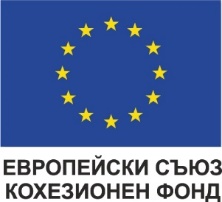 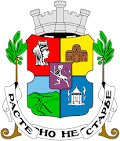 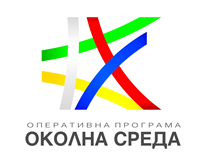 №ПоказателПоказателМакс.брой точкиСмяна на отоплението с дърва и/или въглища с отопление на централна газификация или топлофикация Смяна на отоплението с дърва и/или въглища с отопление на централна газификация или топлофикация 5Прилагане на колективно решение с едно отоплително устройство за два и повече самостоятелни жилищни обекта – отделни имотиПрилагане на колективно решение с едно отоплително устройство за два и повече самостоятелни жилищни обекта – отделни имоти4Жилището, в което ще се заменя отоплителното устройство на дърва и въглища,  се намира в локална „гореща точка“ от гледна точка на замърсяването на въздуха Жилището, в което ще се заменя отоплителното устройство на дърва и въглища,  се намира в локална „гореща точка“ от гледна точка на замърсяването на въздуха 4Енергийна ефективност на жилищетоЕнергийна ефективност на жилището2Жилището е с топлоизолация на стените1 т.2Наличие на топлоизолираща дограма в помещенията, които се отопляват с уред на дърва и/или въглища1 т.2Наличие в домакинството на: Наличие в домакинството на: 6дете до 2-годишна възраст2 т.6лице на възраст над 70 години 2 т.6лице с увреждания2 т.6Брой лица, които ще се отопляват с отоплителния уред, за който се кандидатства41 лице 1 т.2 лица2 т.3 лица3 т.4 и повече лица4 т.Получаване на целева помощ за отопление и месечна социална помощ съгласно Закона за социално подпомаганеПолучаване на целева помощ за отопление и месечна социална помощ съгласно Закона за социално подпомагане3Получаване на целева помощ за отопление и месечна социална помощ съгласно Закона за социално подпомаганеПолучаване на целева помощ за отопление и месечна социална помощ съгласно Закона за социално подпомагане3Лице/лица от домакинството получава/т целева помощ за отопление 2 т.3Лице/лица от домакинството получава/т целева помощ за отопление и месечна социална помощ3 т.3№Квартал/нас. мястоРайон1с. МраморВръбница2с. ВолуякВръбница3с. БусманциИскър4кв. ФилиповциЛюлин5кв. ТребичНадежда6с. ЧепинциНови Искър7с. НегованНови Искър8с. СветовраченеНови Искър9с. КубратовоНови Искър10с. КазиченеПанчарево11с. КривинаПанчарево12кв. АбдовицаИскър13кв. Димитър МиленковИскър14с. ВладаяВитоша15с. МърчаевоВитоша16кв. ОбеляВръбница17кв. Малинова долинаВитоша